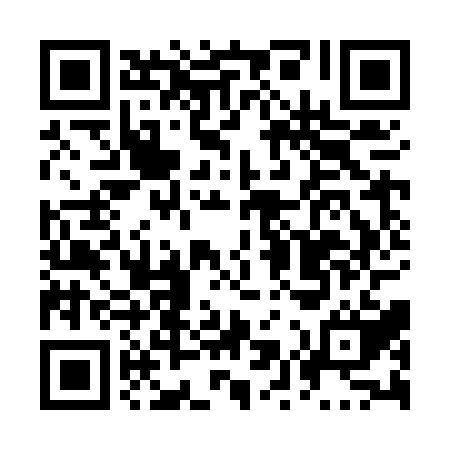 Ramadan times for Carvel Corner, Alberta, CanadaMon 11 Mar 2024 - Wed 10 Apr 2024High Latitude Method: Angle Based RulePrayer Calculation Method: Islamic Society of North AmericaAsar Calculation Method: HanafiPrayer times provided by https://www.salahtimes.comDateDayFajrSuhurSunriseDhuhrAsrIftarMaghribIsha11Mon6:236:237:591:475:377:357:359:1112Tue6:216:217:571:465:387:377:379:1313Wed6:186:187:551:465:407:397:399:1514Thu6:166:167:521:465:417:417:419:1715Fri6:136:137:501:465:437:427:429:1916Sat6:116:117:471:455:447:447:449:2117Sun6:086:087:451:455:467:467:469:2318Mon6:056:057:421:455:477:487:489:2519Tue6:036:037:401:445:497:507:509:2720Wed6:006:007:381:445:507:527:529:3021Thu5:575:577:351:445:527:537:539:3222Fri5:555:557:331:435:537:557:559:3423Sat5:525:527:301:435:557:577:579:3624Sun5:495:497:281:435:567:597:599:3825Mon5:465:467:251:435:588:018:019:4026Tue5:445:447:231:425:598:038:039:4227Wed5:415:417:211:426:008:048:049:4528Thu5:385:387:181:426:028:068:069:4729Fri5:355:357:161:416:038:088:089:4930Sat5:325:327:131:416:058:108:109:5131Sun5:295:297:111:416:068:128:129:541Mon5:275:277:081:406:078:148:149:562Tue5:245:247:061:406:098:158:159:583Wed5:215:217:041:406:108:178:1710:014Thu5:185:187:011:406:118:198:1910:035Fri5:155:156:591:396:138:218:2110:056Sat5:125:126:561:396:148:238:2310:087Sun5:095:096:541:396:158:258:2510:108Mon5:065:066:521:386:168:268:2610:139Tue5:035:036:491:386:188:288:2810:1510Wed5:005:006:471:386:198:308:3010:17